  CURRICULUM VITAE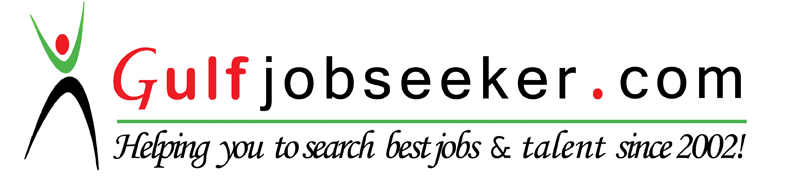 Whats app  Mobile:+971504753686 Gulfjobseeker.com CV No:1562136E-mail: gulfjobseeker@gmail.comCareer Objectives:Prove to be an assets by playing a major role in prosperity of the organization and growth of oneself m Always strive to do very best to evaluate success in order to live up to the standards set by management. Professional Qualification:MBA ( 2012 -2014 ) from Mahadevi Institute of Technology Dehradun.Marketing and FinanceAcademic Qualification:Bsc from DAV ( PG ) college (affiliated to H.N.B.G.U) in the year 2011.Higher Secondary ( 12th)  from  K.V.F.R.I (affiliated to C.B.S.E Board) in the year 2008.Senior Secondary  (10th) from K.V.F.R.I  (affiliated to C.B.S.E Board) in the year 2006.Seminars and Trainings2 months Training at  ONGC  Dehradun and topic was capital budgeting. It was a development project of ONGC.Attended confluence 2012 workshop at IMS Dehradun international business summit of IIM Ahmadabad.Key Strengths                                                                                                              Excellent negotiation and problem solving skills. Adaptable  and have a positive attitude towards change .Motivated  and goal orientated  .  Ability to perform well on both independent contributor and team member.Computer literate : Ms office and working knowledge of internet. Career Highlights6 month experience as a Sales Executive in Venus Realty Group Pune  in real state..                 Oct  2014 – April 2015                                                                                                         Organization	: Venus reality group                                                                                         Department	: Real state                                                                                                 Designation      : Sales Executive.                                                                                               Department	: Sales and Marketing Duties   Negotiating with potential  buyer.                                                                         General office administration duties .                                                                                     Producing monthly pipeline reports for management purpose .                                                  Selling the company services via telephone ,online and also in the field .                               Managing and maintaining database of potential clients.                                              Verifying  the documents and submitting with 100% success ratioInitiate and close deals   Notable ContributionsAchieved the targets in all  monthsPersonal Details:DOB	                        :	13/05/1990                                                                                 Marital Status		:	Married                                                                                        Gender                         :           Female                                                                                  Nationality		 :	Indian                                                                                     Languages known	:	English & Hindi                                                                          